11.	Hány pozitív osztója van a 2019-nek?	A)  1 	B) 2	C) 3	D) 4 		E) 512. Adott a síkban 2 pont. Hány olyan pont adható meg a síkban, hogy a 3 pont egy egyenlő szárú derékszögű háromszöget alkosson?	A) 0	B)  2	C)  4	D)  6	E) végtelen sok13.	Ha 15 munkás napi 8 órás munkavégzéssel 6 nap alatt készül el egy munkával, akkor 9 munkásnak napi 6 órai munkával mennyi idő alatt sikerül ugyanez? 	A) 13 nap 2 óra B) 13, nap C) 13 nap 8 óra  D)  12 nap E)  15 nap14.	Egy dobozban 3 piros, 4 kék és 5 fehér golyó van. Visszatevés nélkül 4 golyót kiemelünk a dobozból. Melyik állítás igaz?	A) Biztos lesz köztük legalább 2 azonos színű.
B) Lehetetlen esemény, hogy a kihúzottak között van zöld színű golyó.
C) Nem lehetséges, hogy minden színből maradt a dobozban.
D) Biztos, hogy minden színből legalább 1 maradt a  dobozban.
E) Annak a valószínűsége, hogy fehér golyó maradt a dobozban 100%.15.	Egy iskola 240 tanulója közül 156-an szakkörösök. 66-an járnak zeneiskolába, ennél 12-vel többen rajzszakkörre. A tanulók 5%-a mindhárom foglalkozáson részt vesz. 30 olyan színjátszó van, aki zenél is, és 36 olyan, aki rajzolni is jár. A rajzosok közül viszont csak 18-an járnak zeneiskolába. Mely állítások igazak?                       A) A tanulók 40%-a csak egyféle szakkörre jár.
B) 30-an csak zenélnek.   	       C) 12-en járnak mindhárom szakkörre.	D) 84-en nem járnak egyik szakkörre sem.	          E) 84 színjátszó van.   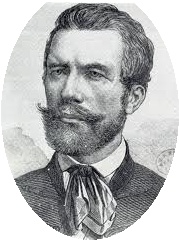 VI. Vajda Matematika Verseny8. évfolyam2019Az a és a b metsző egyenesek által bezárt szögek nagyságát az ábra mutatja. Hány fokosak lehetnek az α és γ szögek?             10α+10 γ +7°                a            3α+5°                   5α-7°                      2γ+157°                      b 	A) 0° 	B) 3°	C) 6°	D) 9°	E) 12°2.	Az ABCD négyzetet három egyenlő területű részre osztottuk úgy, hogy CP=CQ. A négyzet oldala 10 cm. Mekkora a CP szakasz hossza? 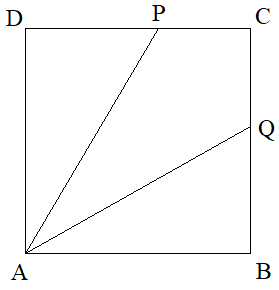 	A) 	B)  	C)  4	D)  		E) 3,3.	A  -3·(5-2x) kifejezés az alábbiak közül melyikkel nem egyezik? 	A) -15-6x	B)  -15-2x	C)  -15+6x	D) 6x-15	E) 15-6x4.	Egy háromszög külső szögeinek aránya 3:4:5? Mekkorák a háromszög belső szögei?	A) 90°; 100°; 150°       B) 60°; 80°; 10°            C) 45°; 60°; 75°                        D) 30°; 60°; 90°                   E)   30°; 40°; 50°   5.	1-től 1000-ig az egész számok közül vegyük azokat, amelyek 11-gyel oszthatók, de 5-tel nem, illetve amelyek 12-vel oszthatók, de 7-tel nem! Melyik állítás igaz?	A) Ugyanannyi van mindkettőből.                                                                                         B) „11-gyel osztható,de 5-tel nem ” típusú van több . 	                                   C) „12-vel osztható, de 7-tel nem” típusú van több.                    
D) Összesen 144 ilyen szám létezik.                                                E)  Mindkét típusból (külön-külön) kevesebb,mint 100 található.6.	Az x→  · x+4 függvény grafikonján melyek pontok vannak rajta? 	A)  (15;-2)	B) (-  	C)  (15;-3) 	D)  (-5;5)		E)  (0;5)7.	Melyik kifejezés értéke legfeljebb 100? 	A)1002	B)  	C) -10·102 	D)  105:102		E)  10008.	Egy kocka éle 10 cm. Milyen hosszúságú egy testátlója?A)  cm                  B) cm                   C)                                              D) egészekre kerekítve 14cm 	            E) 10cm < testátló < 15cm  9.	Mennyi az alábbi műveletsor eredménye? 1,15·102+2,65·102-2,7·102=	A)  1,1·102	  B)  100       C)  110      D)  0,11·103           E)  100+10210.	Mennyivel egyenlő 243600 ´´?A) 67,666…°     B) 4060´      C) 67° 40´      D) 67° ´         E) 67  °  